桃園市105年未婚公教同仁聯誼活動實施計畫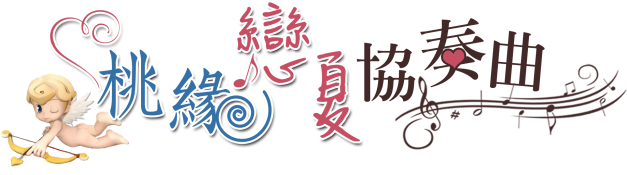 一、目　　的：為擴大桃園市(以下簡稱本市)各機關(構)學校未婚公教同仁社交生活領域，藉由舉辦多元聯誼活動，增進良性互動、情感交流進而締結良緣，特訂定本實施計畫。二、主辦機關：桃園市政府人事處(以下簡稱本處)。三、承辦廠商：上置國際旅行社有限公司。四、本活各梯次相關資訊如下:（一）各梯次參加人數上限為40人，並以男、女生人數各半為原則。（二）集合時間及地點：繳費報名後，另行通知。（三）本處得視報名實際情況及先後次序，酌予調整各梯次人數、性別。五、活動內容：藉由不同主題模式，設計各類生動活潑之戶外聯誼與兩性團康學習等活動，以增進參加人員互動交流及擇偶機會【可詳閱活動行程表/附件一】。六、參加對象 （一）本市議會、本府所屬各機關(構)學校、各區公所及復興區民代表會現職未婚公教同仁、約聘僱人員等（不含勞務派遣、勞務承攬人員及替代役）。　（二）全國各機關(構)及公立學校現職之未婚公教同仁、約聘僱人員等（不含勞務派遣、勞務承攬人員及替代役）。   (三) 本市各科技工業園區內知名企業、台塑關係企業、醫師公會、律師公會等知名企業正職未婚人員。七、報名及繳費相關事項（一）報名日期：即日起至各梯次活動前2週止。（二）報名方式：     1、每人限報名1梯次，依報名先後順序，額滿為止。     2、請各機關(構)、學校及企業人事單位協助欲報名者填妥報名表（可自行至本處網站http://personnel.tycg.gov.tw/最新消息處下載），並由服務機關人事單位蓋章戳後，併同報名者身分證正反面影本，E-mail(請傳WORD檔及PDF檔)至本處，經確認後，由本處將符合資格名單彙送承辦廠商。
洽詢電話：03-3322101 轉7354，承辦人陳政隆先生。E-mail：10017925@mail.tycg.gov.tw。(三) 繳費方式：本處將依報名先後順序，確認資料後由廠商通知符合資格人員依下列規定辦理繳款事宜：　　 1、參加人員請務必於接到繳費通知後，「3日內」完成繳費。廠商確認繳費後，將發送「報名成功通知」，以確認完成報名並告知注意事項。     2、繳費資料：匯款帳號：300540-101664，戶名：洪子茜(活動專款專戶)                  代收銀行：中國信託商業銀行文山分行(銀行代碼822)     3、未如期繳費者，將由候補人員依序位遞補之。（三）參加人員繳費後，如無法出席者，不得私自覓人代理參加。活動日前10日(不含活動日及假日)告知本處，方得予全額退費；通知於出發日前第4日至第10日以內到達者，賠償活動費用30％；通知於出發日前1日至第3日以內到達者，賠償活動費用70％；通知於出發當日以後到達者，賠償活動費用100％。活動當日取消參加、集合逾時、因個人因素私自脫隊及未通知不參加者，恕不退費。又以上費用退還，仍須酌收行政手續費新臺幣(以下同)30元整。（四）因報名人數眾多，報名額滿或報名日期截止後，未列入參加名單者，將會發送「候補通知」告知，請勿先行繳費。八、活動費用：1日戶外聯誼活動費每人1,480元，2日1夜戶外聯誼活動費每人3,600元。參加人員如係本市議會、本府所屬各機關(構)學校、各區公所及復興區民代表會現職未婚公教同仁、約聘僱人員等，每人補助一半活動費用。報名人員經確認參加後，須先繳交全額活動費用，補助費用將於活動當日報到時領回。工作人員每梯次各2名，所需經費由本處全額負擔。九、注意事項：（一）報到時請務必攜帶身分證，以備查驗，如未攜帶者，本處保留當事人參加與否之權利；個人資料如有虛偽不實者，須自負相關法律責任。（二）本次活動除因天災等不可抗力因素取消辦理或另擇期舉行外，一律風雨無阻照常辦理，請務必全程參加。（三）參加人員請依各梯次活動性質，穿著適當服裝出席；戶外活動請自備健保卡、雨具、防曬用品及輕便外套等，以備不時之需。承辦廠商將於活動前3日發送【行前通知】，敬請留意。十、聯絡資訊：(一)主辦機關聯絡電話：03-3322101 轉7355，承辦人王怡文小姐。(二)承辦廠商聯絡電話：02-29601314，0980-891314，聯誼活動組。十一、如有未盡事宜，另行補充規定之。梯 次時 間活動方式活動行程/地點每人費用參加人數第4梯次105年09月24日(星期六)1日戶外聯誼活動童話森林密室情緣一日遊(河岸森林、絕對零度)1,480元40人